WYKAZ PROPONOWANYCH ZMIAN W STRATEGII ROZWOJU LOKALNEGO KIEROWANEGO PRZEZ SPOŁECZNOŚĆ DLA OBSZARU LGD STOWARZYSZENIA „WSPÓLNIE DLA PRZYSZŁOŚCI”Proponowane zmiany oznaczone są kolorem czerwonym.Strony 54 – 55Strony 68 – 73. 17 Załącznik nr 3. Plan DziałańZmiany  w załączniku nr 3 do LSR - Plan działań - podyktowane są koniecznością uaktualnienia danych zawartych w LSR do faktycznego stanu wykorzystania budżetu oraz stopnia realizacji osiągniętych wskaźników. W większości wskaźników w kroku milowym 2016-2018 nastąpiło zmniejszenie wykorzystania środków finansowych niż zakładały to pierwotne zapisy LSR. Wynika to faktu dokonywania płatności końcowej na rzecz beneficjentów, którzy w racjonalny i oszczędny sposób wykorzystali powierzone środki finansowe. Przesunięciu na kolejny krok milowy podlegają oszczędności powstałe w skutek zrealizowanych płatności.CEL OGÓLNY CEL SZCZEGÓŁOWYPRZEDSIĘWZIĘCIAKWOTA PROWWSKAŹNIKII. Poprawa jakość życia, aktywizacja i integracja mieszkańców oraz promocja turystyki na obszarze LGD SWDP.Wskaźnik oddziaływania:Wzrost zadowolenia mieszkańców z zamieszkania na obszarze LGD SWDPWzrost intensywności ruchu turystycznego mierzonyWskaźnikiem SchneideraI.1.Wzrost wiedzy i umiejętności społeczeństwa obszaru LGD oraz aktywnego udziału mieszkańców w działaniach lokalny. Wskaźnik rezultatu:-Liczba osób biorących udział w działaniach i wydarzeniachaktywizacyjnych, integracyjnych i sprzyjających rozwojowi turystyki.- Liczba osób przeszkolonych- Liczba osób oceniających szkolenia jako adekwatne do oczekiwań.I.1.1.Organizacja niecyklicznych wydarzeń integracyjnych, kulturalnych i sportowych.49 983,25 €(199 933,00)200 000,00 (19.2)20 000,00 €(80 000,00) (19.4)Produkt: 2.12 Liczba wydarzeń/imprez (Liczba wydarzeń integracyjnych, kulturalnych i sportowych organizowanych przez beneficjentów dla społeczności lokalnej.)Produkt: 4.3 Liczb wydarzeń adresowanych do mieszkańców(Liczba wydarzeń integracyjnych, kulturalnych i sportowych organizowanych przez LGD dla społeczności lokalnej)I. Poprawa jakość życia, aktywizacja i integracja mieszkańców oraz promocja turystyki na obszarze LGD SWDP.Wskaźnik oddziaływania:Wzrost zadowolenia mieszkańców z zamieszkania na obszarze LGD SWDPWzrost intensywności ruchu turystycznego mierzonyWskaźnikiem SchneideraI.1.Wzrost wiedzy i umiejętności społeczeństwa obszaru LGD oraz aktywnego udziału mieszkańców w działaniach lokalny. Wskaźnik rezultatu:-Liczba osób biorących udział w działaniach i wydarzeniachaktywizacyjnych, integracyjnych i sprzyjających rozwojowi turystyki.- Liczba osób przeszkolonych- Liczba osób oceniających szkolenia jako adekwatne do oczekiwań.I.1.2.Organizacja warsztatów                      i szkoleń podnoszących wiedzę                    i umiejętności mieszkańców, w tym z zakresu: OZE, ochrony środowiska, przeciwdziałania zmianom klimatu oraz zdrowego trybu życia.25 000,00 €(100 000,00) (19.2)Produkt: 2.1 Liczba szkoleń. (Liczba zorganizowanych przez beneficjentów warsztatów i szkoleń podnoszących wiedzę i umiejętności mieszkańców obszaru LGD SWDP.)I. Poprawa jakość życia, aktywizacja i integracja mieszkańców oraz promocja turystyki na obszarze LGD SWDP.Wskaźnik oddziaływania:Wzrost zadowolenia mieszkańców z zamieszkania na obszarze LGD SWDPWzrost intensywności ruchu turystycznego mierzonyWskaźnikiem SchneideraI.1.Wzrost wiedzy i umiejętności społeczeństwa obszaru LGD oraz aktywnego udziału mieszkańców w działaniach lokalny. Wskaźnik rezultatu:-Liczba osób biorących udział w działaniach i wydarzeniachaktywizacyjnych, integracyjnych i sprzyjających rozwojowi turystyki.- Liczba osób przeszkolonych- Liczba osób oceniających szkolenia jako adekwatne do oczekiwań.I.1.3.Organizacja warsztatów                      i szkoleń podnoszących wiedzę                    i umiejętności mieszkańców, organizowanych przez LGD, w tym z zakresu: OZE i ochrony środowiska, przeciwdziałania zmianom klimatu oraz zdrowego trybu życia. 13 650,00 €(54 600,00) (19.4) 16 350,00 €(65 400,00) (19.4)Produkt: Liczba zorganizowanych przez LGD  warsztatów  i szkoleń podnoszących wiedzę i umiejętności mieszkańców obszaru LGD SWDP.Produkt: 4.1 Liczba osobodni szkoleń dla pracowników i organów LGD. (Liczba osobodni szkoleń dla pracowników Biura i organów LGD.)Produkt: Liczba podmiotów którym udzielono indywidualnego doradztwa.Produkt: 4.3 Liczb spotkań adresowanych do mieszkańców Liczba spotkań informacyjno-konsultacyjnych organizowanych przez LGD dla mieszkańców obszaru objętego LSR.I. Poprawa jakość życia, aktywizacja i integracja mieszkańców oraz promocja turystyki na obszarze LGD SWDP.Wskaźnik oddziaływania:Wzrost zadowolenia mieszkańców z zamieszkania na obszarze LGD SWDPWzrost intensywności ruchu turystycznego mierzonyWskaźnikiem SchneideraI.1.Wzrost wiedzy i umiejętności społeczeństwa obszaru LGD oraz aktywnego udziału mieszkańców w działaniach lokalny. Wskaźnik rezultatu:-Liczba osób biorących udział w działaniach i wydarzeniachaktywizacyjnych, integracyjnych i sprzyjających rozwojowi turystyki.- Liczba osób przeszkolonych- Liczba osób oceniających szkolenia jako adekwatne do oczekiwań.I.1.4.Działania służące zachowaniu            i promowaniu lokalnego dziedzictwa, w tym: tradycji, zwyczajów  i obyczajów.56 500,00 €(226 000,00) (19.2)Produkt: Liczba wydarzeń służących zachowaniu i promocji lokalnych tradycji zwyczajów lub obyczajów. I. Poprawa jakość życia, aktywizacja i integracja mieszkańców oraz promocja turystyki na obszarze LGD SWDP.Wskaźnik oddziaływania:Wzrost zadowolenia mieszkańców z zamieszkania na obszarze LGD SWDPWzrost intensywności ruchu turystycznego mierzonyWskaźnikiem SchneideraI.2.Wzrost aktywności społeczeństwa w oparciu                 o obiekty infrastruktury społecznej, kulturalnej                    i rekreacyjnej.Wskaźnik rezultatu:-Liczba osóbuczestniczących w wydarzeniach organizowanych dla społeczności lokalnejI.2.1. Rozwijanie i/lub wyposażenie  obiektów spełniających  funkcje społeczne, kulturalne i sportowo – rekreacyjne.788 797,03 €(3 155 188,11)3 144 000,00 (19.2) 2.4 Liczba nowych obiektów infrastruktury turystycznej i rekreacyjnej2.5 Liczba przebudowanych  obiektów infrastruktury turystycznej i rekreacyjnejLiczba rozwijanych  obiektów spełniających  funkcje społeczne, kulturalne sportowo-rekreacyjne.Liczba operacji obejmujących wyposażenie obiektów spełniających funkcje społeczne i sportowo – rekreacyjne.I.3.Wzrost atrakcyjności turystycznej regionuWskaźnik rezultatu:-Liczba osób korzystających z obiektów turystycznych, sportowych i rekreacyjnych. -Liczba projektów współpracy wykorzystujących lokalne zasoby przyrodnicze, historyczne  i turystyczne.I.3.1.Przedsięwzięcia promocyjne związane z regionem19 706,25€(78 825,00) 80 000,00 (19.2)Produkt: Liczba wydawnictw promujących regionI.3.Wzrost atrakcyjności turystycznej regionuWskaźnik rezultatu:-Liczba osób korzystających z obiektów turystycznych, sportowych i rekreacyjnych. -Liczba projektów współpracy wykorzystujących lokalne zasoby przyrodnicze, historyczne  i turystyczne.I.3.2.Przedsięwzięcia związane                   z turystyką w ramach projektów współpracy.40 000,00 €(160 000,00) (19.3)Produkt: Liczba przygotowanych projektów współpracy.Produkt: Liczba LGD uczestniczących w projektach współpracy.Produkt: Liczba zrealizowanych projektów współpracy. I.3.Wzrost atrakcyjności turystycznej regionuWskaźnik rezultatu:-Liczba osób korzystających z obiektów turystycznych, sportowych i rekreacyjnych. -Liczba projektów współpracy wykorzystujących lokalne zasoby przyrodnicze, historyczne  i turystyczne.I.3.3.Ochrona i promocja zabytków. 60 013,47 €(240 053,89)250 000,00 (19.2)Produkt: 2.9 Liczba zabytków poddanych pracom konserwatorskim lub restauratorskim (Liczba zabytków poddanych pracom konserwatorskim lub restauratorskim w wyniku wsparcia otrzymanego w ramach realizacji strategii)II. Wzmocnienie i rozwój sektora gospodarczego.Wskaźnik oddziaływania:Wzrost liczby mieszkańców którzy deklarują poprawę sytuacji ekonomicznej na obszarze LGD SWDPII.1.Tworzenie i utrzymanie miejsc pracy,                             z uwzględnieniem osób bezrobotnych należących do grupy defaworyzowanej Wskaźnik rezultatu:-Liczba utworzonych miejsc pracy (ogółem)- Liczba utrzymanych miejsc pracy. II.1.1.Tworzenie lub utrzymanie miejsc pracy.150 000,00 €(600 000,00) (19.2 premia)850 000,00 €(3 400 000,00)(19.2)Produkt: Liczba nowopowstałych podmiotów działalności gospodarczej utworzonych przez osoby należące do grupy defaworyzowanej. Produkt: 1.2 Liczba zrealizowanych operacji polegających na rozwoju istniejącego przedsiębiorstwa. Produkt: Liczba operacji ukierunkowanych na innowacje.CELOGÓLNYnr 1LataLata2016-20182016-20182016-20182016-20182019-20212019-20212019-20212019-20212019-20212022-20232022-20232022-20232022-20232022-2023RAZEM 2016-2023RAZEM 2016-2023Program PROW/RPOPoddziałanie/ zakres ProgramuCELOGÓLNYnr 1Nazwa wskaźnikaNazwa wskaźnikaWartość z jednostką miary% realizacji wskaźnika narastającoPlanowane wsparcie w PLNPlanowane wsparcie w PLNWartość z jednostką miary% realizacji wskaźnika narastająco% realizacji wskaźnika narastającoPlanowane wsparcie w PLNPlanowane wsparcie w PLNWartość z jednostką miary% realizacji wskaźnika narastającoPlanowane wsparcie w PLNPlanowane wsparcie w PLNPlanowane wsparcie w PLNRazem wartość wskaźnikaRazem planowane wsparcie w PLNProgram PROW/RPOPoddziałanie/ zakres ProgramuCel szczegółowy 1: Wzrost wiedzy i umiejętności społeczeństwa obszaru LGD oraz aktywnego udziału mieszkańców w działaniach lokalnych.Cel szczegółowy 1: Wzrost wiedzy i umiejętności społeczeństwa obszaru LGD oraz aktywnego udziału mieszkańców w działaniach lokalnych.Cel szczegółowy 1: Wzrost wiedzy i umiejętności społeczeństwa obszaru LGD oraz aktywnego udziału mieszkańców w działaniach lokalnych.Cel szczegółowy 1: Wzrost wiedzy i umiejętności społeczeństwa obszaru LGD oraz aktywnego udziału mieszkańców w działaniach lokalnych.Cel szczegółowy 1: Wzrost wiedzy i umiejętności społeczeństwa obszaru LGD oraz aktywnego udziału mieszkańców w działaniach lokalnych.Cel szczegółowy 1: Wzrost wiedzy i umiejętności społeczeństwa obszaru LGD oraz aktywnego udziału mieszkańców w działaniach lokalnych.Cel szczegółowy 1: Wzrost wiedzy i umiejętności społeczeństwa obszaru LGD oraz aktywnego udziału mieszkańców w działaniach lokalnych.Cel szczegółowy 1: Wzrost wiedzy i umiejętności społeczeństwa obszaru LGD oraz aktywnego udziału mieszkańców w działaniach lokalnych.Cel szczegółowy 1: Wzrost wiedzy i umiejętności społeczeństwa obszaru LGD oraz aktywnego udziału mieszkańców w działaniach lokalnych.Cel szczegółowy 1: Wzrost wiedzy i umiejętności społeczeństwa obszaru LGD oraz aktywnego udziału mieszkańców w działaniach lokalnych.Cel szczegółowy 1: Wzrost wiedzy i umiejętności społeczeństwa obszaru LGD oraz aktywnego udziału mieszkańców w działaniach lokalnych.Cel szczegółowy 1: Wzrost wiedzy i umiejętności społeczeństwa obszaru LGD oraz aktywnego udziału mieszkańców w działaniach lokalnych.Cel szczegółowy 1: Wzrost wiedzy i umiejętności społeczeństwa obszaru LGD oraz aktywnego udziału mieszkańców w działaniach lokalnych.Cel szczegółowy 1: Wzrost wiedzy i umiejętności społeczeństwa obszaru LGD oraz aktywnego udziału mieszkańców w działaniach lokalnych.Cel szczegółowy 1: Wzrost wiedzy i umiejętności społeczeństwa obszaru LGD oraz aktywnego udziału mieszkańców w działaniach lokalnych.Cel szczegółowy 1: Wzrost wiedzy i umiejętności społeczeństwa obszaru LGD oraz aktywnego udziału mieszkańców w działaniach lokalnych.Cel szczegółowy 1: Wzrost wiedzy i umiejętności społeczeństwa obszaru LGD oraz aktywnego udziału mieszkańców w działaniach lokalnych.Cel szczegółowy 1: Wzrost wiedzy i umiejętności społeczeństwa obszaru LGD oraz aktywnego udziału mieszkańców w działaniach lokalnych.Cel szczegółowy 1: Wzrost wiedzy i umiejętności społeczeństwa obszaru LGD oraz aktywnego udziału mieszkańców w działaniach lokalnych.Cel szczegółowy 1: Wzrost wiedzy i umiejętności społeczeństwa obszaru LGD oraz aktywnego udziału mieszkańców w działaniach lokalnych.Cel szczegółowy 1: Wzrost wiedzy i umiejętności społeczeństwa obszaru LGD oraz aktywnego udziału mieszkańców w działaniach lokalnych.Przedsięwzięcie I.1.1Przedsięwzięcie I.1.1 2.12 Liczba wydarzeń / imprez (Liczba wyd. integ, kult. i sport. organiz. przez benef.    z dla społ. lokalnej)*wskaźnik może być realizowany bezkosztowo realizując inne przedsięwzięcia i wskaźniki 27szt65120981,00120981,0015szt10010079 019,00 - 67,00=78 95279 019,00 - 67,00=78 9520szt.1000,000,000,0042200 000,00199 933,00PROWRealizacja LSRPrzedsięwzięcie I.1.1Przedsięwzięcie I.1.14.3 Liczb wydarzeń adresowanych do mieszkańców  (Liczba wyd. integ., kult. i sport. organiz. przez LGD  z dla społ. lokalnej)3szt.3024 000,0024 000,004szt.707032 000,0032 000,003szt.10024 000,0024 000,0024 000,001080 000,00PROWAktywizacjaPrzedsięwzięcie I.1.2Przedsięwzięcie I.1.22.1 Liczba szkoleń (Liczba  zorg. przez benef. w  warsztatów i szkoleń podn. wiedzę i umiejęt.  mieszkańców  obszaru LGD SWDP)5szt.3028 000,0028 000,0010 szt. 10010072 000,0072 000,000 szt. 1000,000,000,0015100 000,00PROWRealizacja LSRPrzedsięwzięcie I.1.3Przedsięwzięcie I.1.3Liczba  zorg. przez  LGD warszt. i szkoleń  podn. wiedzę i umiejętności  mieszk.   3szt.3016 020,0016 020,004szt.707022 560,0022 560,003szt.10016 020,0016 020,0016 020,001054 600,00PROWAktywizacjaPrzedsięwzięcie I.1.3Przedsięwzięcie I.1.3Liczba osobodni szkoleń dla prac. i organów LGD55 osobodzień5230 500,0030 500,0037 osobodzień878720 600,0020 600,0014 osobodzień1006 100,006 100,006 100,0010657 200,00PROWAktywizacjaPrzedsięwzięcie I.1.3Przedsięwzięcie I.1.3Liczba podmiotów, którym udzielono indywidualnego doradztwa24szt.600,000,0012sz.30300,000,004szt.100,000,000,00400,00PROWAktywizacjaPrzedsięwzięcie I.1.3Przedsięwzięcie I.1.34.3 Liczba spotkań adresowanych do mieszkańców (Liczbaspotkań inf-kons. org. przez LGD dla mieszkańców obszaru  objętego LSR )6szt.60  4920,004920,003szt.90902460,002460,001szt.100820,00820,00820,00108200,00PROWAktywizacjaPrzedsięwzięcie I.1.4Przedsięwzięcie I.1.4Liczba wydarzeń służących zachowaniu i promocji lokalnych tradycji, zwyczajów lub obyczajów* wskaźnik może być realizowany bezkosztowo realizując inne przedsięwzięcia i wskaźniki14 szt.73164 297,00164 297,005 szt.10010061 703,0061 703,000 szt. 1000,000,000,0019226 000,00PROWRealizacja LSRRazem cel szczegółowy 1Razem cel szczegółowy 1Razem cel szczegółowy 1388718,00388718,00290342,00290275,00290342,00290275,0046 940,0046 940,0046 940,00726 000,00725 933,00Cel szczegółowy 2: Wzrost aktywności społeczeństwa w oparciu o obiekty infrastruktury społecznej- kulturalnej, sportowo-rekreacyjnej.Cel szczegółowy 2: Wzrost aktywności społeczeństwa w oparciu o obiekty infrastruktury społecznej- kulturalnej, sportowo-rekreacyjnej.Cel szczegółowy 2: Wzrost aktywności społeczeństwa w oparciu o obiekty infrastruktury społecznej- kulturalnej, sportowo-rekreacyjnej.Cel szczegółowy 2: Wzrost aktywności społeczeństwa w oparciu o obiekty infrastruktury społecznej- kulturalnej, sportowo-rekreacyjnej.Cel szczegółowy 2: Wzrost aktywności społeczeństwa w oparciu o obiekty infrastruktury społecznej- kulturalnej, sportowo-rekreacyjnej.Cel szczegółowy 2: Wzrost aktywności społeczeństwa w oparciu o obiekty infrastruktury społecznej- kulturalnej, sportowo-rekreacyjnej.Cel szczegółowy 2: Wzrost aktywności społeczeństwa w oparciu o obiekty infrastruktury społecznej- kulturalnej, sportowo-rekreacyjnej.Cel szczegółowy 2: Wzrost aktywności społeczeństwa w oparciu o obiekty infrastruktury społecznej- kulturalnej, sportowo-rekreacyjnej.Cel szczegółowy 2: Wzrost aktywności społeczeństwa w oparciu o obiekty infrastruktury społecznej- kulturalnej, sportowo-rekreacyjnej.Cel szczegółowy 2: Wzrost aktywności społeczeństwa w oparciu o obiekty infrastruktury społecznej- kulturalnej, sportowo-rekreacyjnej.Cel szczegółowy 2: Wzrost aktywności społeczeństwa w oparciu o obiekty infrastruktury społecznej- kulturalnej, sportowo-rekreacyjnej.Cel szczegółowy 2: Wzrost aktywności społeczeństwa w oparciu o obiekty infrastruktury społecznej- kulturalnej, sportowo-rekreacyjnej.Cel szczegółowy 2: Wzrost aktywności społeczeństwa w oparciu o obiekty infrastruktury społecznej- kulturalnej, sportowo-rekreacyjnej.Cel szczegółowy 2: Wzrost aktywności społeczeństwa w oparciu o obiekty infrastruktury społecznej- kulturalnej, sportowo-rekreacyjnej.Cel szczegółowy 2: Wzrost aktywności społeczeństwa w oparciu o obiekty infrastruktury społecznej- kulturalnej, sportowo-rekreacyjnej.Cel szczegółowy 2: Wzrost aktywności społeczeństwa w oparciu o obiekty infrastruktury społecznej- kulturalnej, sportowo-rekreacyjnej.Cel szczegółowy 2: Wzrost aktywności społeczeństwa w oparciu o obiekty infrastruktury społecznej- kulturalnej, sportowo-rekreacyjnej.Cel szczegółowy 2: Wzrost aktywności społeczeństwa w oparciu o obiekty infrastruktury społecznej- kulturalnej, sportowo-rekreacyjnej.Cel szczegółowy 2: Wzrost aktywności społeczeństwa w oparciu o obiekty infrastruktury społecznej- kulturalnej, sportowo-rekreacyjnej.Przedsięwzięcie I.2.12.4 Liczba nowych obiektów infrastruktury turystycznej i rekreacyjnej2.4 Liczba nowych obiektów infrastruktury turystycznej i rekreacyjnej37 szt.861 638 635,00- 23 144,73=1 615 490,276 szt.6 szt.100100107 214,00 + 67,00+1175,00+9946,11(9945,14+0,97)+23701,71+23144,73=165 248,55001000,0043 szt.43 szt.43 szt.1 745 849,001 780 738,82PROWRealizacja LSRPrzedsięwzięcie I.2.1Liczba operacji obejmujących wyposażenie obiektów spełniających funkcje społeczne i sportowo – rekreacyjne. *wskaźnik będzie   realizowany bezkosztowo w ramach wskaźnika: Liczba nowych obiektów infrastruktury turystycznej i rekreacyjnejLiczba operacji obejmujących wyposażenie obiektów spełniających funkcje społeczne i sportowo – rekreacyjne. *wskaźnik będzie   realizowany bezkosztowo w ramach wskaźnika: Liczba nowych obiektów infrastruktury turystycznej i rekreacyjnej20 szt.1000,000 szt.0 szt.1001000,00001000,0020 szt.20 szt.20 szt.0,00PROWRealizacja LSRPrzedsięwzięcie I.2.12.5 Liczba przebudowanych  obiektów infrastruktury turystycznej i rekreacyjnej2.5 Liczba przebudowanych  obiektów infrastruktury turystycznej i rekreacyjnej16 szt.1001 398 151,00-23 701,71=1 374 449,290 szt.0 szt.1001000,000 szt.0 szt.1000,0016 szt.16 szt.16 szt.1 398 151,001 374  449,29PROWRealizacja LSRPrzedsięwzięcie I.2.1Liczba rozwijanych  obiektów spełniających  funkcje społeczne, kulturalne sportowo-rekreacyjne* wskaźnik będzie   realizowany bezkosztowo w ramach wskaźnika: Liczba przebudowanych  obiektów infrastruktury turystycznej i rekreacyjnejLiczba rozwijanych  obiektów spełniających  funkcje społeczne, kulturalne sportowo-rekreacyjne* wskaźnik będzie   realizowany bezkosztowo w ramach wskaźnika: Liczba przebudowanych  obiektów infrastruktury turystycznej i rekreacyjnej13 szt.1000,000 szt.0 szt.10010000 szt.0 szt.1000,0013 szt.13 szt.13 szt.0,00PROWRealizacja LSRRazem cel szczegółowy 2Razem cel szczegółowy 2Razem cel szczegółowy 23036786,002 989 939,56107214,00165 248,550,003 144 000,003 155 188,11Cel szczegółowy 3:Wzrost oferty turystycznej regionuCel szczegółowy 3:Wzrost oferty turystycznej regionuCel szczegółowy 3:Wzrost oferty turystycznej regionuCel szczegółowy 3:Wzrost oferty turystycznej regionuCel szczegółowy 3:Wzrost oferty turystycznej regionuCel szczegółowy 3:Wzrost oferty turystycznej regionuCel szczegółowy 3:Wzrost oferty turystycznej regionuCel szczegółowy 3:Wzrost oferty turystycznej regionuCel szczegółowy 3:Wzrost oferty turystycznej regionuCel szczegółowy 3:Wzrost oferty turystycznej regionuCel szczegółowy 3:Wzrost oferty turystycznej regionuCel szczegółowy 3:Wzrost oferty turystycznej regionuCel szczegółowy 3:Wzrost oferty turystycznej regionuCel szczegółowy 3:Wzrost oferty turystycznej regionuCel szczegółowy 3:Wzrost oferty turystycznej regionuCel szczegółowy 3:Wzrost oferty turystycznej regionuCel szczegółowy 3:Wzrost oferty turystycznej regionuCel szczegółowy 3:Wzrost oferty turystycznej regionuCel szczegółowy 3:Wzrost oferty turystycznej regionuPrzedsięwzięcie 1.3.1Liczba wydawnictw promujących  region * wskaźnik może być realizowany bezkosztowo realizując inne przedsięwzięcia i wskaźnikiLiczba wydawnictw promujących  region * wskaźnik może być realizowany bezkosztowo realizując inne przedsięwzięcia i wskaźniki6szt.5040 000,006 szt. 6 szt. 10010040 000,00 – 1 175,00= 38 825,0040 000,00 – 1 175,00= 38 825,000 szt.1000,000,000,001280 000,0078 825,00PROWRezlizacja LSRPrzedsięwzięcie I.3.2Liczba przygotowanych projektów współpracyLiczba przygotowanych projektów współpracy0 szt.00,002 szt. 2 szt. 1001000,000,000szt.1000,000,000,002160 000,00PROW  WspółpracaPrzedsięwzięcie I.3.2Liczba LGD uczestniczących w projektach współpracyLiczba LGD uczestniczących w projektach współpracy0 szt. 00,004 szt. 4 szt. 1001000,000,000szt.1000,000,000,004160 000,00PROWWspółpracaPrzedsięwzięcie I.3.2Liczba zrealizowanych projektów współpracyLiczba zrealizowanych projektów współpracy0 szt. 00,002 szt. 2 szt. 100100160 000,00160 000,000szt.1000,000,000,002160 000,00PROWWspółpracaPrzedsięwzięcie I.3.32.9 Liczba zabytków poddanych pracom konserwatorskim  lub restauratorskim (Liczba zabytków poddanych pracom konser.  lub restaur. w wyniku wsparcia otrz.w ramach real. strategii.)2.9 Liczba zabytków poddanych pracom konserwatorskim  lub restauratorskim (Liczba zabytków poddanych pracom konser.  lub restaur. w wyniku wsparcia otrz.w ramach real. strategii.)1 szt. 50 198 903,03- 9 945,14 = 188 957,891 szt. 1 szt. 10010051 096,97 - 0,97 =51 096,0051 096,97 - 0,97 =51 096,000szt.100   0,00   0,00   0,00 2250 000,00240 03,89PROWRealizacja LSRRazem cel szczegółowy 3Razem cel szczegółowy 3Razem cel szczegółowy 3238 904,00228 957,89 251 096,00 249 921,00251 096,00 249 921,000,000,000,00490 000,00 478 878,89Razem cel ogólny 1Razem cel ogólny 1Razem cel ogólny 13 664 408,003 607 615,45648 652,00 705 444,55648 652,00 705 444,5546 940,0046 940,0046 940,004 360 000,00CEL OGÓLNY nr  II Wzmocnienie i rozwój sektora gospodarczegoCEL OGÓLNY nr  II Wzmocnienie i rozwój sektora gospodarczegoCEL OGÓLNY nr  II Wzmocnienie i rozwój sektora gospodarczegoCEL OGÓLNY nr  II Wzmocnienie i rozwój sektora gospodarczegoCEL OGÓLNY nr  II Wzmocnienie i rozwój sektora gospodarczegoCEL OGÓLNY nr  II Wzmocnienie i rozwój sektora gospodarczegoCEL OGÓLNY nr  II Wzmocnienie i rozwój sektora gospodarczegoCEL OGÓLNY nr  II Wzmocnienie i rozwój sektora gospodarczegoCEL OGÓLNY nr  II Wzmocnienie i rozwój sektora gospodarczegoCEL OGÓLNY nr  II Wzmocnienie i rozwój sektora gospodarczegoCEL OGÓLNY nr  II Wzmocnienie i rozwój sektora gospodarczegoCEL OGÓLNY nr  II Wzmocnienie i rozwój sektora gospodarczegoCEL OGÓLNY nr  II Wzmocnienie i rozwój sektora gospodarczegoCEL OGÓLNY nr  II Wzmocnienie i rozwój sektora gospodarczegoCEL OGÓLNY nr  II Wzmocnienie i rozwój sektora gospodarczegoCEL OGÓLNY nr  II Wzmocnienie i rozwój sektora gospodarczegoCEL OGÓLNY nr  II Wzmocnienie i rozwój sektora gospodarczegoCEL OGÓLNY nr  II Wzmocnienie i rozwój sektora gospodarczegoCEL OGÓLNY nr  II Wzmocnienie i rozwój sektora gospodarczegoCEL OGÓLNY nr  II Wzmocnienie i rozwój sektora gospodarczegoCEL OGÓLNY nr  II Wzmocnienie i rozwój sektora gospodarczegoCel szczegółowy 1 Tworzenie miejsc pracy, z uwzględnieniem osób bezrobotnych należących do grupy defaworyzowanej (ludzie młodzi, bezrobotni +30).Cel szczegółowy 1 Tworzenie miejsc pracy, z uwzględnieniem osób bezrobotnych należących do grupy defaworyzowanej (ludzie młodzi, bezrobotni +30).Cel szczegółowy 1 Tworzenie miejsc pracy, z uwzględnieniem osób bezrobotnych należących do grupy defaworyzowanej (ludzie młodzi, bezrobotni +30).Cel szczegółowy 1 Tworzenie miejsc pracy, z uwzględnieniem osób bezrobotnych należących do grupy defaworyzowanej (ludzie młodzi, bezrobotni +30).Cel szczegółowy 1 Tworzenie miejsc pracy, z uwzględnieniem osób bezrobotnych należących do grupy defaworyzowanej (ludzie młodzi, bezrobotni +30).Cel szczegółowy 1 Tworzenie miejsc pracy, z uwzględnieniem osób bezrobotnych należących do grupy defaworyzowanej (ludzie młodzi, bezrobotni +30).Cel szczegółowy 1 Tworzenie miejsc pracy, z uwzględnieniem osób bezrobotnych należących do grupy defaworyzowanej (ludzie młodzi, bezrobotni +30).Cel szczegółowy 1 Tworzenie miejsc pracy, z uwzględnieniem osób bezrobotnych należących do grupy defaworyzowanej (ludzie młodzi, bezrobotni +30).Cel szczegółowy 1 Tworzenie miejsc pracy, z uwzględnieniem osób bezrobotnych należących do grupy defaworyzowanej (ludzie młodzi, bezrobotni +30).Cel szczegółowy 1 Tworzenie miejsc pracy, z uwzględnieniem osób bezrobotnych należących do grupy defaworyzowanej (ludzie młodzi, bezrobotni +30).Cel szczegółowy 1 Tworzenie miejsc pracy, z uwzględnieniem osób bezrobotnych należących do grupy defaworyzowanej (ludzie młodzi, bezrobotni +30).Cel szczegółowy 1 Tworzenie miejsc pracy, z uwzględnieniem osób bezrobotnych należących do grupy defaworyzowanej (ludzie młodzi, bezrobotni +30).Cel szczegółowy 1 Tworzenie miejsc pracy, z uwzględnieniem osób bezrobotnych należących do grupy defaworyzowanej (ludzie młodzi, bezrobotni +30).Cel szczegółowy 1 Tworzenie miejsc pracy, z uwzględnieniem osób bezrobotnych należących do grupy defaworyzowanej (ludzie młodzi, bezrobotni +30).Cel szczegółowy 1 Tworzenie miejsc pracy, z uwzględnieniem osób bezrobotnych należących do grupy defaworyzowanej (ludzie młodzi, bezrobotni +30).Cel szczegółowy 1 Tworzenie miejsc pracy, z uwzględnieniem osób bezrobotnych należących do grupy defaworyzowanej (ludzie młodzi, bezrobotni +30).Cel szczegółowy 1 Tworzenie miejsc pracy, z uwzględnieniem osób bezrobotnych należących do grupy defaworyzowanej (ludzie młodzi, bezrobotni +30).Cel szczegółowy 1 Tworzenie miejsc pracy, z uwzględnieniem osób bezrobotnych należących do grupy defaworyzowanej (ludzie młodzi, bezrobotni +30).Cel szczegółowy 1 Tworzenie miejsc pracy, z uwzględnieniem osób bezrobotnych należących do grupy defaworyzowanej (ludzie młodzi, bezrobotni +30).Przedsięwzięcie  II.1.1 Liczba nowo powstałych podm. dz. gosp. utworzonych przez osoby z grupy defaworyzowanej Liczba nowo powstałych podm. dz. gosp. utworzonych przez osoby z grupy defaworyzowanej2 szt.20120 000,008 szt.8 szt.100480 000,00480 000,00480 000,000 szt.00,000,001010600 000,00PROWRealizacja LSR(Premie)Przedsięwzięcie  II.1.1 1.2 Liczba zrealizowanych operacji polegających na rozwoju istniejącego przedsiębiorstwa.  1.2 Liczba zrealizowanych operacji polegających na rozwoju istniejącego przedsiębiorstwa. 7 szt.431 390 000,00 – 135 663,40 = 1 254 336,609szt.9szt.1002 010 000,00 + 135 663,40 = 2 145 663,402 010 000,00 + 135 663,40 = 2 145 663,402 010 000,00 + 135 663,40 = 2 145 663,400 szt.1000,000,0016163 400 000,00PROWRealizacja LSRPrzedsięwzięcie  II.1.1Liczba operacji ukierunkowanych na innowacje* wskaźnik rozliczany w ramach Liczba zrealizowanych operacji polegających na rozwoju istniejącego przedsiębiorstwaLiczba operacji ukierunkowanych na innowacje* wskaźnik rozliczany w ramach Liczba zrealizowanych operacji polegających na rozwoju istniejącego przedsiębiorstwa3 szt. 371 390 000,00 – 135 663,40 = 1 254 336,605 szt.5 szt.1002 010 000,00 + 135 663,40 = 2 145 663,402 010 000,00 + 135 663,40 = 2 145 663,402 010 000,00 + 135 663,40 = 2 145 663,400szt.1000,000,00883 400 000,00PROWRealizacja LSRRazem cel szczegółowy  IIRazem cel szczegółowy  IIRazem cel szczegółowy  II1 510 000,00 1 374 336,602 490 000,00 2 625 663,402 490 000,00 2 625 663,402 490 000,00 2 625 663,400,000,004 000 000,00 Razem cel ogólny II1 510 000,00  1 374 336,602 490 000,00 2 625 663,402 490 000,00 2 625 663,402 490 000,00 2 625 663,400,000,004 000 000,00Razem LSR5 174 408,00 4 981 952,053 138 652,00 3 331 107,953 138 652,00 3 331 107,953 138 652,00 3 331 107,9546 940,0046 940,008 360 000,00Razem planowane wsparcie na przedsięwzięcia  dedykowane tworzeniu i utrzymaniu miejsc pracy w ramach poddziałania  Realizacja LSR PROW  Razem planowane wsparcie na przedsięwzięcia  dedykowane tworzeniu i utrzymaniu miejsc pracy w ramach poddziałania  Realizacja LSR PROW  Razem planowane wsparcie na przedsięwzięcia  dedykowane tworzeniu i utrzymaniu miejsc pracy w ramach poddziałania  Realizacja LSR PROW  Razem planowane wsparcie na przedsięwzięcia  dedykowane tworzeniu i utrzymaniu miejsc pracy w ramach poddziałania  Realizacja LSR PROW  Razem planowane wsparcie na przedsięwzięcia  dedykowane tworzeniu i utrzymaniu miejsc pracy w ramach poddziałania  Realizacja LSR PROW  Razem planowane wsparcie na przedsięwzięcia  dedykowane tworzeniu i utrzymaniu miejsc pracy w ramach poddziałania  Realizacja LSR PROW  Razem planowane wsparcie na przedsięwzięcia  dedykowane tworzeniu i utrzymaniu miejsc pracy w ramach poddziałania  Realizacja LSR PROW  Razem planowane wsparcie na przedsięwzięcia  dedykowane tworzeniu i utrzymaniu miejsc pracy w ramach poddziałania  Realizacja LSR PROW  Razem planowane wsparcie na przedsięwzięcia  dedykowane tworzeniu i utrzymaniu miejsc pracy w ramach poddziałania  Realizacja LSR PROW  Razem planowane wsparcie na przedsięwzięcia  dedykowane tworzeniu i utrzymaniu miejsc pracy w ramach poddziałania  Realizacja LSR PROW  Razem planowane wsparcie na przedsięwzięcia  dedykowane tworzeniu i utrzymaniu miejsc pracy w ramach poddziałania  Realizacja LSR PROW  Razem planowane wsparcie na przedsięwzięcia  dedykowane tworzeniu i utrzymaniu miejsc pracy w ramach poddziałania  Realizacja LSR PROW  Razem planowane wsparcie na przedsięwzięcia  dedykowane tworzeniu i utrzymaniu miejsc pracy w ramach poddziałania  Realizacja LSR PROW  Razem planowane wsparcie na przedsięwzięcia  dedykowane tworzeniu i utrzymaniu miejsc pracy w ramach poddziałania  Realizacja LSR PROW  Razem planowane wsparcie na przedsięwzięcia  dedykowane tworzeniu i utrzymaniu miejsc pracy w ramach poddziałania  Realizacja LSR PROW  Razem planowane wsparcie na przedsięwzięcia  dedykowane tworzeniu i utrzymaniu miejsc pracy w ramach poddziałania  Realizacja LSR PROW  Razem planowane wsparcie na przedsięwzięcia  dedykowane tworzeniu i utrzymaniu miejsc pracy w ramach poddziałania  Realizacja LSR PROW  Razem planowane wsparcie na przedsięwzięcia  dedykowane tworzeniu i utrzymaniu miejsc pracy w ramach poddziałania  Realizacja LSR PROW  Razem planowane wsparcie na przedsięwzięcia  dedykowane tworzeniu i utrzymaniu miejsc pracy w ramach poddziałania  Realizacja LSR PROW  4 000 000,00PLN, czyli 50% budżetu poddziałania Realizacja LSR4 000 000,00PLN, czyli 50% budżetu poddziałania Realizacja LSRPoddziałanie /zakres programuWysokość budżetu% budżetu poddziałaniaWspółpraca PROW160 000,001,92Realizacja LSR8 000 000,0095,69Aktywizacja 200 000,002,39Razem8 360 000,00100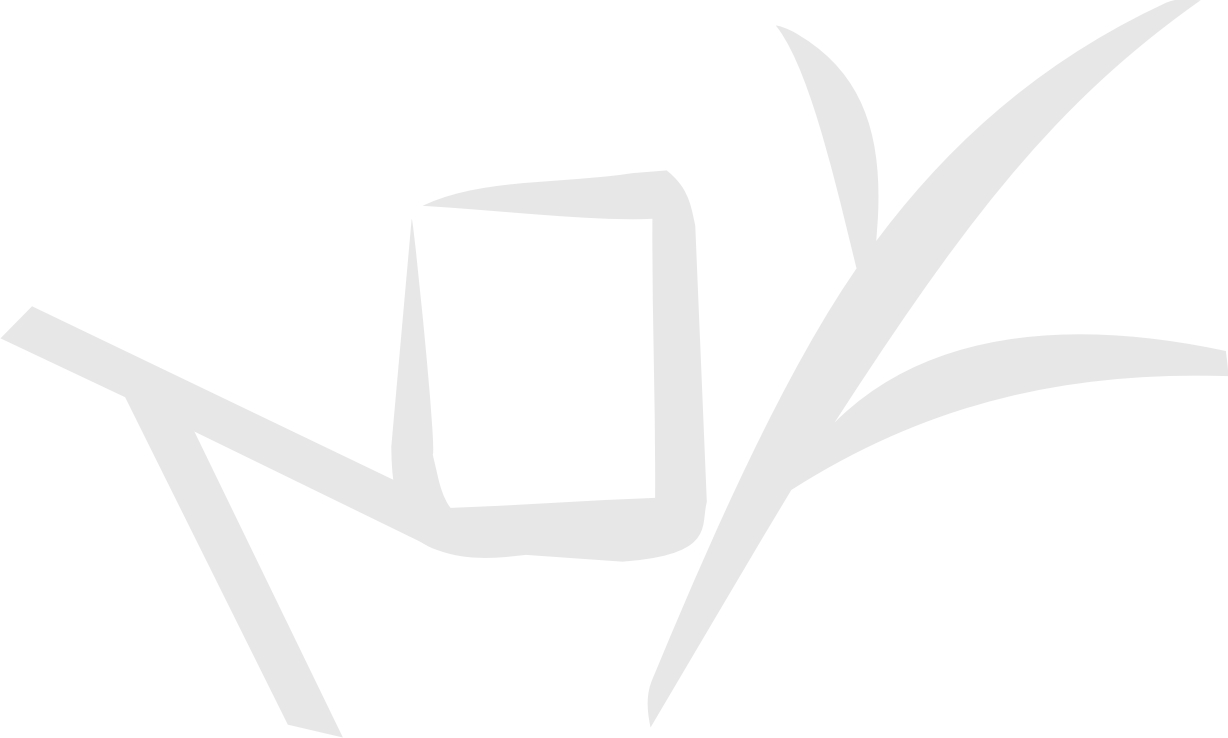 